Załącznik graficzny nr 5do zarządzenia Nr 39/2023Burmistrza Sulejowaz dnia 22 lutego 2023r.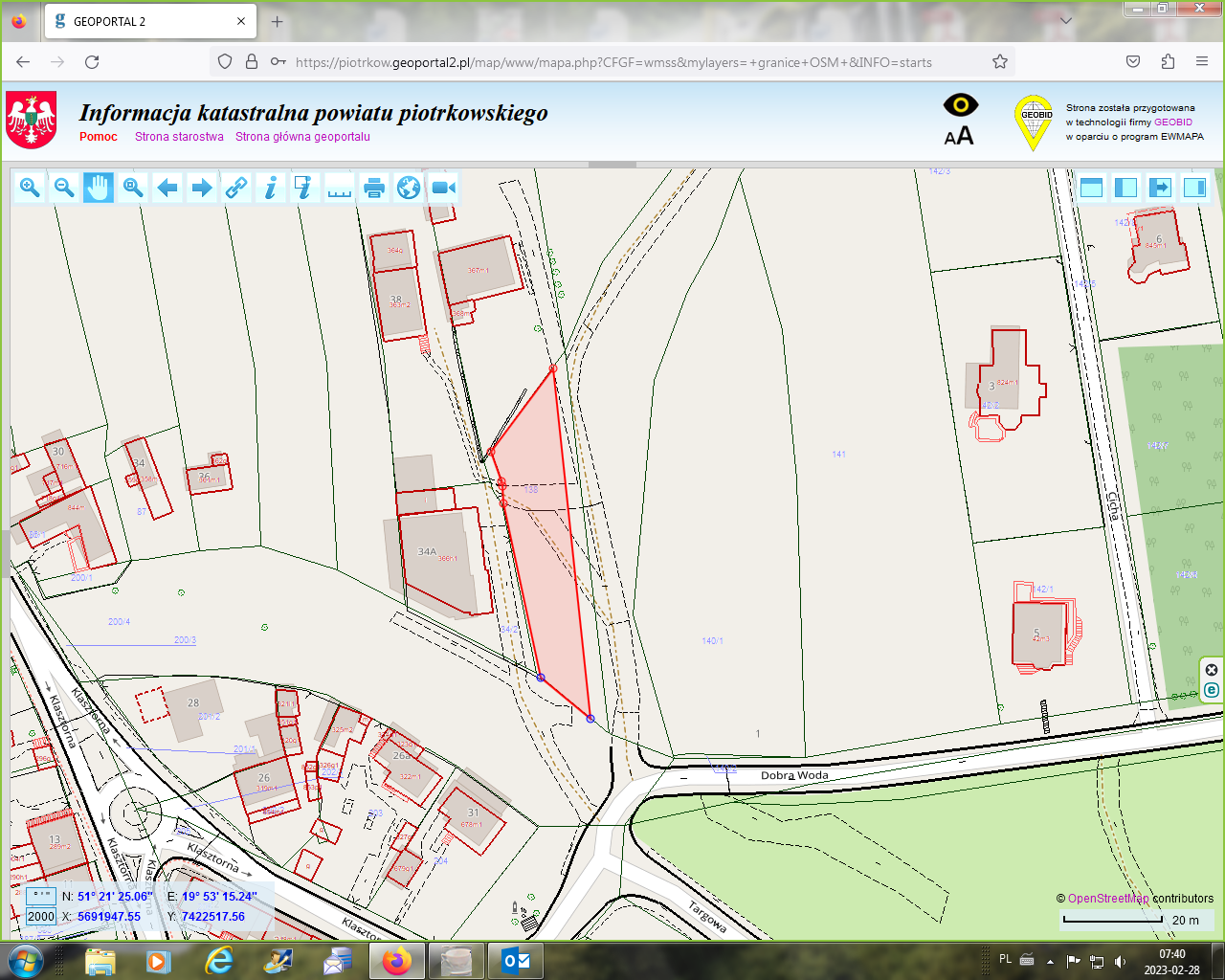 